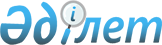 О внесении изменений в приказ Министра экологии, геологии и природных ресурсов Республики Казахстан от 30 декабря 2020 года № 347 "Об утверждении Правил оказания государственной услуги "Выдача разрешения на изъятие видов животных, численность которых подлежит регулированию"Приказ Министра экологии и природных ресурсов Республики Казахстан от 15 декабря 2023 года № 363. Зарегистрирован в Министерстве юстиции Республики Казахстан 20 декабря 2023 года № 33784
      ПРИКАЗЫВАЮ:
      1. Внести в приказ Министра экологии, геологии и природных ресурсов Республики Казахстан от 30 декабря 2020 года № 347 "Об утверждении Правил оказания государственной услуги "Выдача разрешения на изъятие видов животных, численность которых подлежит регулированию" (зарегистрирован в Реестре государственной регистрации нормативных правовых актов за № 22000), следующие изменения:
      в Правила оказания государственной услуги "Выдача разрешения на изъятие видов животных, численность которых подлежит регулированию", утвержденных указанным приказом:
      пункт 2 изложить в следующей редакции:
      "2. Государственная услуга оказывается территориальными подразделениями Комитета лесного хозяйства и животного мира Министерства экологии и природных ресурсов Республики Казахстан и бассейновыми инспекциями рыбного хозяйства Комитета рыбного хозяйства Министерства экологии и природных ресурсов Республики Казахстан (далее – услугодатель) физическим и (или) юридическим лицам (далее – услугополучатель) в соответствии c настоящими Правилами.
      Изъятие змееголова допускается всеми видами удилищ, указанных в пункте 19 Правил рыболовства, утвержденных приказом исполняющего обязанности Министра сельского хозяйства Республики Казахстан от 27 февраля 2015 года № 18-04/148 (зарегистрирован в Реестре государственной регистрации нормативных правовых актов за № 10606). Сроки изъятия змееголова регулируется приказом исполняющего обязанности Председателя Комитета лесного хозяйства и животного мира Министерства сельского хозяйства Республики Казахстан от 24 июля 2015 года № 190 "О введении ограничений и запретов на пользование объектами животного мира, их частей и дериватов, установлении мест и сроков их пользования" (зарегистрирован в Реестре государственной регистрации нормативных правовых актов за № 11939).".
      Приложение 1 к Правилам оказания государственной услуги "Выдача разрешения на изъятие видов животных, численность которых подлежит регулированию", изложить в новой редакции согласно приложению 1 к настоящему приказу;
      Приложение 3 к Правилам оказания государственной услуги "Выдача разрешения на изъятие видов животных, численность которых подлежит регулированию", изложить в новой редакции согласно приложению 2 к настоящему приказу.
      2. Комитету рыбного хозяйства Министерства экологии и природных ресурсов Республики Казахстан в установленном законодательством порядке обеспечить:
      1) государственную регистрацию настоящего приказа в Министерстве юстиции Республики Казахстан;
      2) размещение настоящего приказа на интернет-ресурсе Министерства экологии и природных ресурсов Республики Казахстан после его официального опубликования;
      3) в течение десяти рабочих дней после государственной регистрации настоящего приказа представление в Департамент юридической службы Министерства экологии и природных ресурсов Республики Казахстан сведений об исполнении мероприятий, предусмотренных подпунктами 1) и 2) настоящего пункта.
      3. Контроль за исполнением настоящего приказа возложить на курирующего вице-министра экологии и природных ресурсов Республики Казахстан.
      4. Настоящий приказ вводится в действие по истечении десяти календарных дней после дня его первого официального опубликования.
      "СОГЛАСОВАНО"Министерство цифрового развития, инновацийи аэрокосмической промышленностиРеспублики Казахстан Заявка
      Прошу выдать разрешение на изъятие видов животных,численность которых подлежит регулированию
      Согласен на использование сведений, составляющих охраняемую законом тайну,содержащихся в информационных системах._____________________________________________________________________Дата подачи заявки "___" ______________ 20 ___ года._____________________________________________________________________(фамилия, имя, отчество (при наличии), ЭЦП) Разрешение № _________ на изъятие видов животных, численность которых подлежит регулированию
      Дата выдачи "____" _____________ 20___года.
					© 2012. РГП на ПХВ «Институт законодательства и правовой информации Республики Казахстан» Министерства юстиции Республики Казахстан
				
      Министр экологиии природных ресурсовРеспублики Казахстан

Е. Нысанбаев
Приложение 1 к приказу
Министр экологии
и природных ресурсов
Республики Казахстан
от 15 декабря 2023 года № 363Приложение 1
к Правилам оказания
государственной услуги
"Выдача разрешения
на изъятие видов животных,
численность которых
подлежит регулированию"Формав __________________________
(полное наименование
услугодателя)
от _________________________
(полное наименование
услугополучателя)
адрес _______________________
(индекс, область, город, район,
улица, № дома, № квартиры
(при его наличии), телефон)
реквизиты услугополучателя
___________________________
(бизнес-идентификационный
номер,
индивидуальный
идентификационный
номер)
Цель и основания регулирования численности
Способы изъятия (добывание, лов, отстрел, сбор, бой)
Ответственное лицо за использование разрешения с указанием номера, даты выдачи и срока действия удостоверения охотника и разрешения на приобретение, хранение, хранение и ношение, перевозку гражданского и служебного оружия и патронов к нему. Для иностранцев указание номера и даты выдачи документов, предоставляющих право иностранцу на охоту и использования оружия при проведении охоты, выданных на территории проживания иностранца. В случае регулирования численности рыбы указывается фамилия, имя, отчество (при наличии) физического лица и его индивидуальный идентификационный номер.
Наименование и объем изъятия животных, не являющихся объектами охоты и рыболовства (особь, тонна) (ограничение изъятия на волка и шакала не более трех особей на одного охотника) (изъятие змееголова - не более 30 килограммов на одно разрешение)
Район (территория) и границы участка регулирования численности животных (за исключением особо охраняемых природных территорий, на территории охотничьего хозяйства по согласованию с субъектом охотничьего хозяйства)
Сроки изъятия животных (не более одного календарного года, с применением авиа-, автомото-, транспортных средств, снегоходной техники).
Половозрастной состав (в случае необходимости)Приложение 2 к приказуПриложение 3
к Правилам оказания
государственной услуги
"Выдача разрешения на изъятие
видов животных, численность
которых подлежит регулированию"Форма
Выдано (фамилия, имя, отчество (при его наличии) физического лица,) с указанием номера, даты выдачи и срока действия удостоверения охотника и разрешения на приобретение, хранение, хранение и ношение, перевозку гражданского и служебного оружия и патронов к нему. Для иностранцев указание номера и даты выдачи документов, предоставляющих право иностранцу на охоту и использования оружия при проведении охоты, выданных на территории проживания иностранца. В случае регулирования численности рыбы указывается фамилия, имя, отчество (при наличии) физического лица и его индивидуальный идентификационный номер.
Цель и основания регулирования численности животных
Район (территория) и границы участка регулирования численности животных (за исключением особо охраняемых природных территорий, на территории охотничьего хозяйства по согласованию с субъектом охотничьего хозяйства)
Способы изъятия (добывание, лов, отстрел, сбор, бой)
Виды животных и половозрастной состав (в случае необходимости)
Срок изъятия животных
Срок представления отчета в территориальное подразделение об использовании разрешения (в течение 10 календарных дней после окончания срока действия разрешения)
Контроль возлагается на (наименование территориального подразделения)